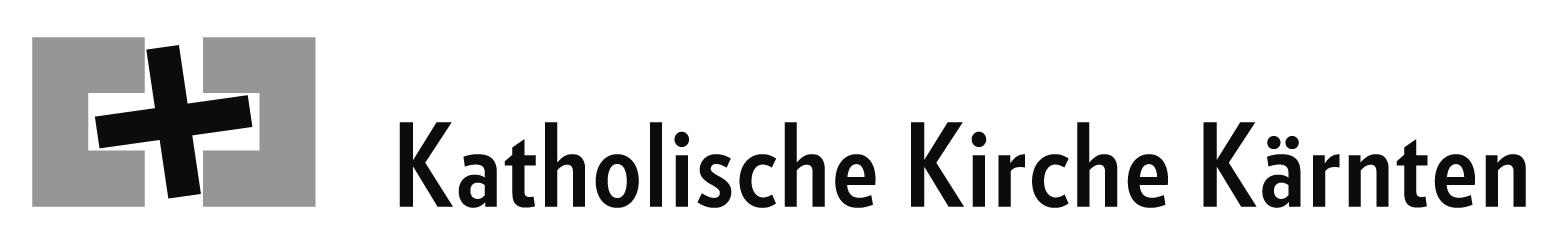 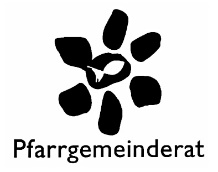 Wahl des Pfarrgemeinderates 20. März 2022Pfarrgemeinde: ..............................................................Wahllokal: .......................................................................Nummer: ................ von .............. (Gesamtanzahl der Wahllokale)Wahlniederschrift Die Wahlniederschrift wird in der Pfarre archiviert!!!!über die Vorgänge und das Ergebnis der Pfarrgemeinderatswahl am ........................................Anwesende Mitglieder der Wahlkommission:Für jedes Wahllokal ist eine Wahlkommission zu bestellen. Gibt es nur ein Wahllokal, ist der Wahlvorstand gleichzeitig die Wahlkommission.Das Wahllokal war geöffnetam ............................................................................ von-bis .................................................. Uhram ............................................................................ von-bis .................................................. UhrDie Niederschrift erfolgte am ..........................................um .................................................. Uhr in ......................................................................................................................................................Wahlvorgang Vor Beginn der Wahlhandlung wurde festgestellt, dass die Wahlurne leer war. Sie ist verschlossen worden. Es gaben zunächst die Mitglieder der Wahlkommission, sodann die übrigen Wählerinnen/Wähler in der Reihenfolge ihres Erscheinens, ihre Stimme ab. Anschließend wurden die durch die "Ersatzweise Briefwahl" §50 Pfarrgemeindeordnung eingesandten Stimmzettel in die Wahlurne gelegt.Bei "Allgemeiner Briefwahl" siehe § 51 der Pfarrgemeindeordnung. Beschlüsse der WahlkommissionNachstehende Wählerinnen/Wähler wurden zur Stimmabgabe nicht zugelassen:Name:						Begründung:			Nachdem die für die Wahlhandlung festgesetzte Wahlzeit abgelaufen war, alle bis dahin erschienenen Wählerinnen/Wähler ihre Stimme abgegeben haben, die gültig eingesendeten Wahlkuverts geöffnet und die Stimmzettel in die Wahlurne gelegt wurden, wurde die Wahlhandlung um ................. Uhr für geschlossen erklärt.Im Wahllokal verblieben nur die Mitglieder der Wahlkommission.Auszählung der StimmenNach Entleerung der Wahlurne und Zählung der abgegebenen Stimmzettel wird festgestellt, dass insgesamt .............. "Stimmzettel Erwachsene " abgegeben worden sind.Diese Zahl stimmt mit der in der "Liste der Wähler" eingetragenen Personen überein. O Ja / O NeinDer Vergleich ergab, dass die Anzahl der Stimmzettel um ................................... größer/kleiner ist als die Anzahl der in der "Liste der Wähler" (Ö1) eingetragenen Wählerinnen/Wähler.Dieser Unterschied dürfte darauf zurückzuführen sein, dass........................................................ ..........................................................................................................................................................Gültigkeit der StimmzettelGültige Stimmzettel Erwachsene: ..........................................	Kinder: ................................Ungültige Stimmzettel Erwachsene: .......................................	Kinder: ................................Zweifelhafte Stimmzettel Erwachsene: ...................................	Kinder: ................................AuswertungGewählt wurden im Wahlsprengel ..................................................Name / Stimmenanzahl:					Name / Stimmenanzahl:						Kinderstimmen zählen die Hälfte!..................................................................................................................................................................................................................................................................................................................................................................................................................................................................................................................................................................................................................................................................................................................................................................................................................................................................................................................................................................................................................................................................................................................................................................................................................................................................................................................................................................................................................................................................................................................................................................................................................................................................................................................................................................................................................................................................................................................................................................................................................................Besondere Vorkommnisse:..........................................................................................................................................................Nach Abschluss der Niederschrift, werden die "Listen der Wähler" und die abgegebenen gültigen und ungültigen Stimmzettel versiegelt und zusammen mit der Niederschrift der/dem Vorsitzenden des Wahlvorstandes übergeben.	_______Unterschriften der Mitglieder der Wahlkommission	Danke für Ihre Mühe!